Lampiran 1. Hasil identifikasi akar alang – alang (Imperata cylindrica (L.) P. Beauv)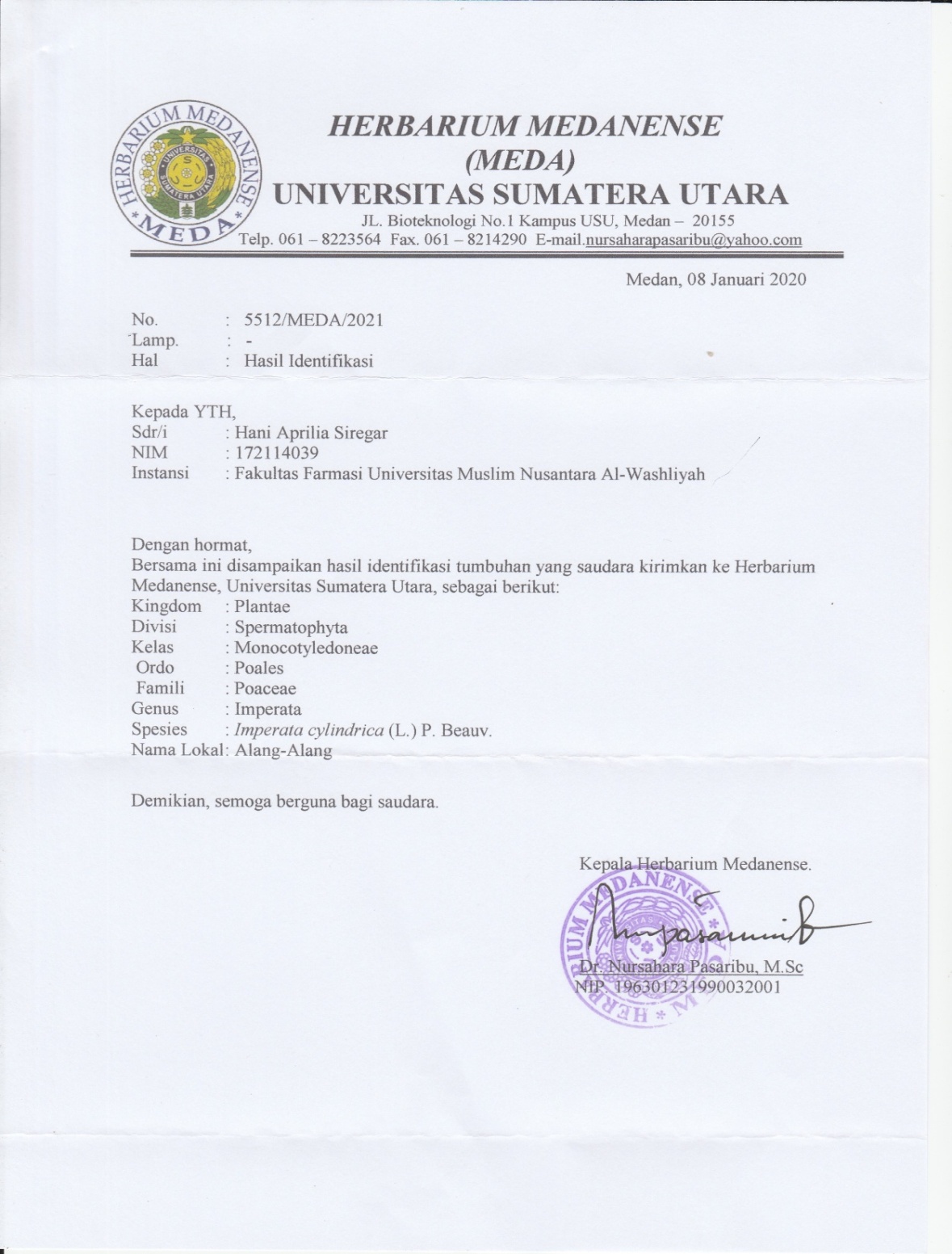 Lampiran 2. Tumbuhan, akar alang – alang, serbuk simplisia, ekstrak kental, dan sediaan tablet akar alang – alang (Imperata cylindrica (L.) P. Beauv)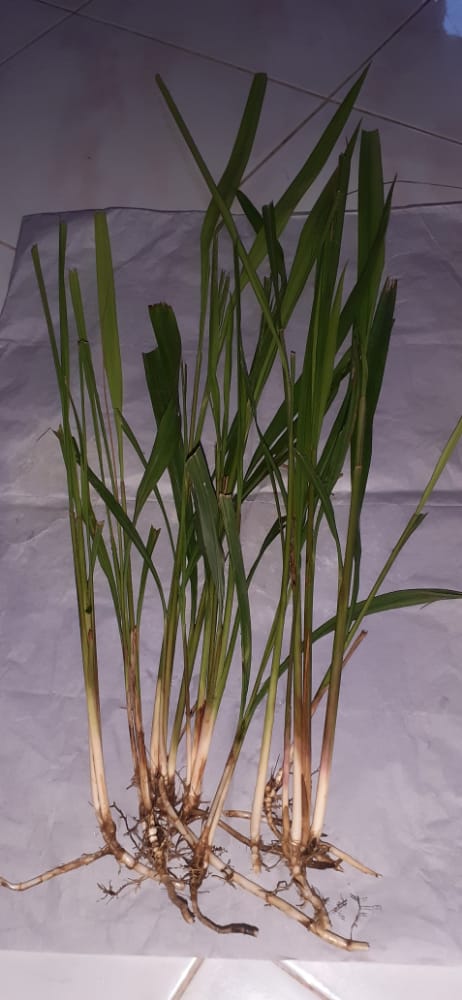 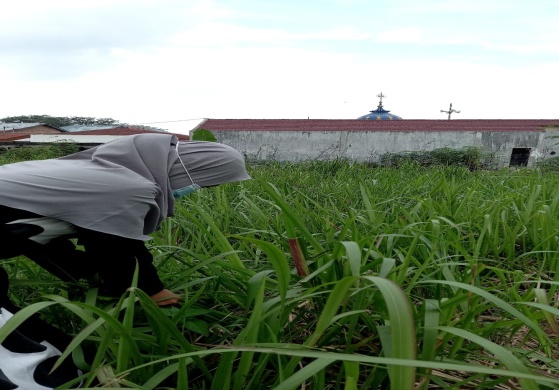 		     a. Pengambilan tanaman		      b. Tanaman akar alang – alang (Imperata cylindrica (L.) P. Beauv)		   (Imperata cylindrica (L.) P. Beauv)	            akar alang – alang  			              yang sudah di cabut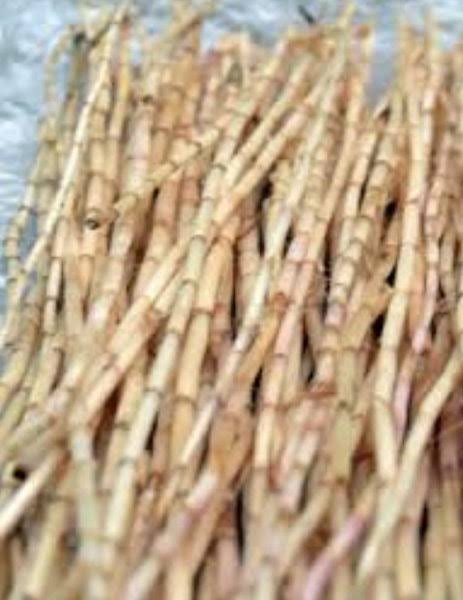 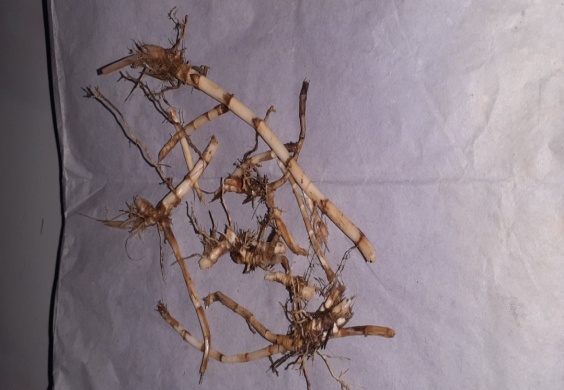        c. Tanaman akar alang – alang 	                   d. Tanaman akar alang – alang     (Imperata cylindrica (L.) P. Beauv)	   (Imperata cylindrica (L.) P. Beauv)yang dipilih yang bersihLampiran 2. (Lanjutan)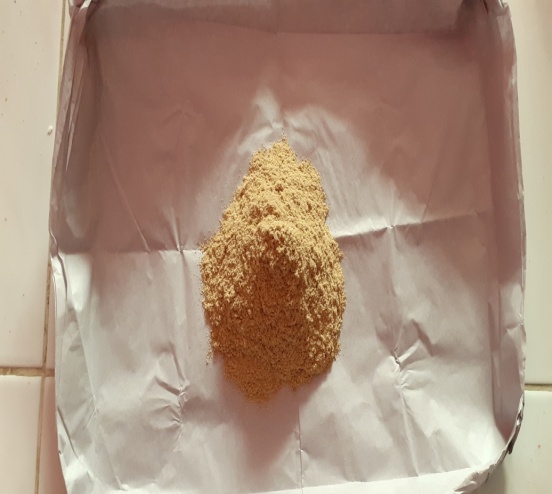 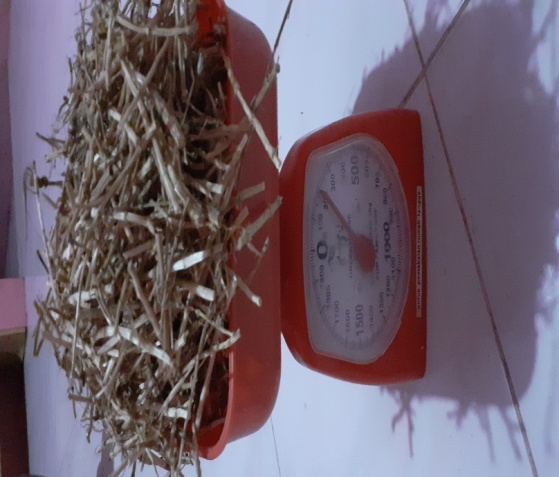          e. Simplisia kering akar		                f. Serbuk halus akar alang – alang alang – alang (Imperata cylindrica (L.)	   (Imperata cylindrica (L.) P. Beauv)                     P. Beauv)                                                    yang sudah  di ayak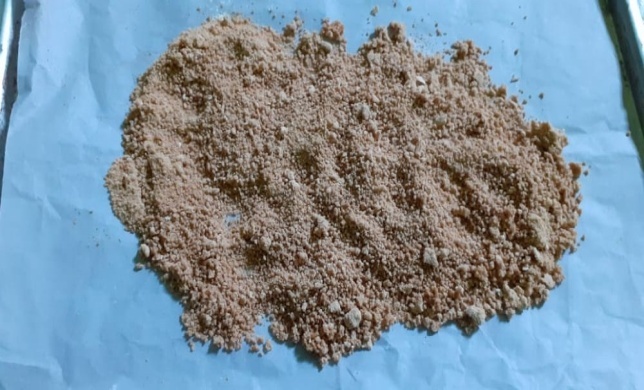 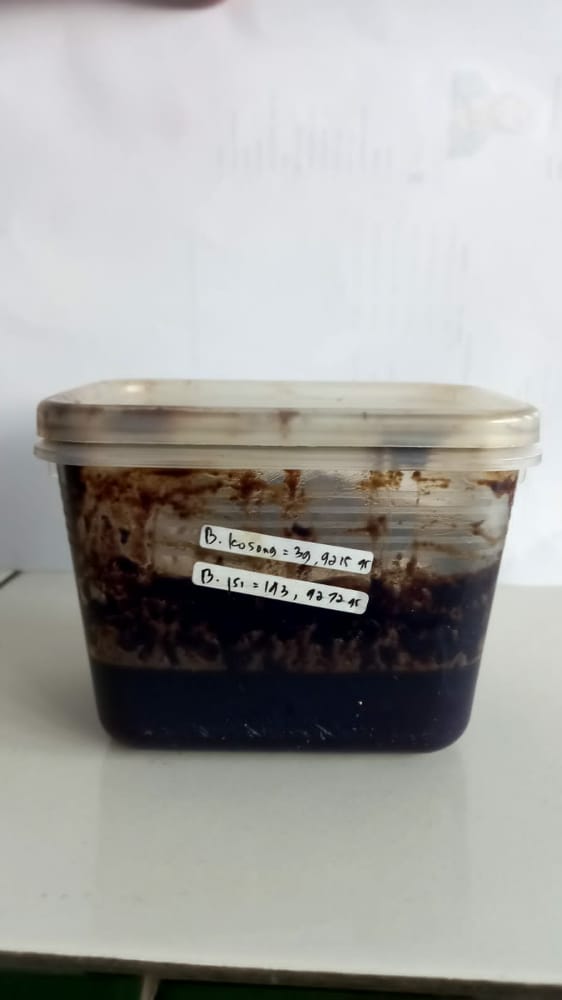 Ekstrak kental akar                                    h. Granul kering ekstrak alang – alang (Imperata cylindrica (L.)	         akar alang – alang (Imperata                        P. Beauv)			            cylindrica (L.) P. Beauv)Lampiran 3.  Hasil mikroskopik serbuk akar alang – alang (Imperata cylindrica (L.) P. Beauv)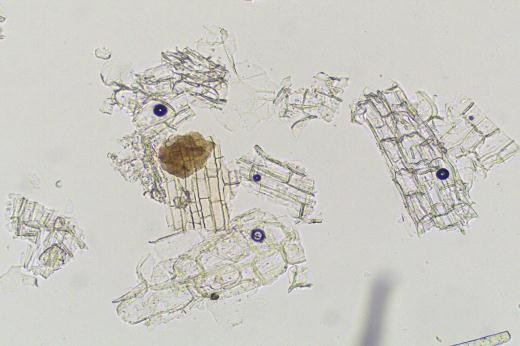 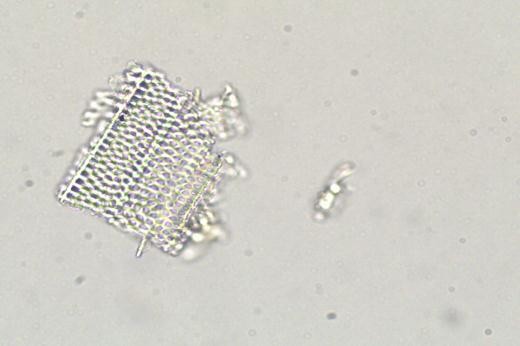 (a) 						       (b)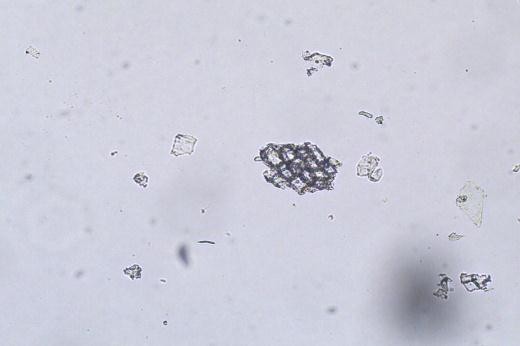 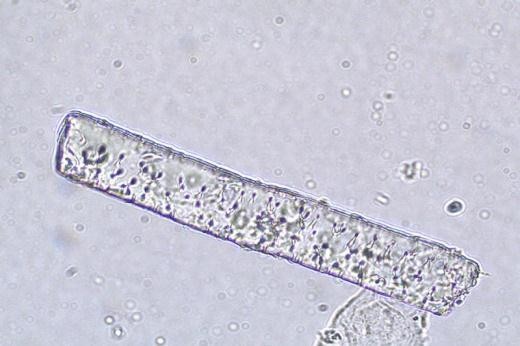 (c) 						       (d)Keterangan Gambar: Hasil Mikroskopik Akar Alang-alang (Imperata cylindrica (L.) P. Beauv) (a) berkas pengangkut penebalan jala, (b) sklerenkim, (c) sel gabus, (d) rambut penutup (Nasution,2018).Lampiran 4. Hasil skrining fitokimia serbuk akar alang – alang (Imperata cylindrica (L.) P. Beauv)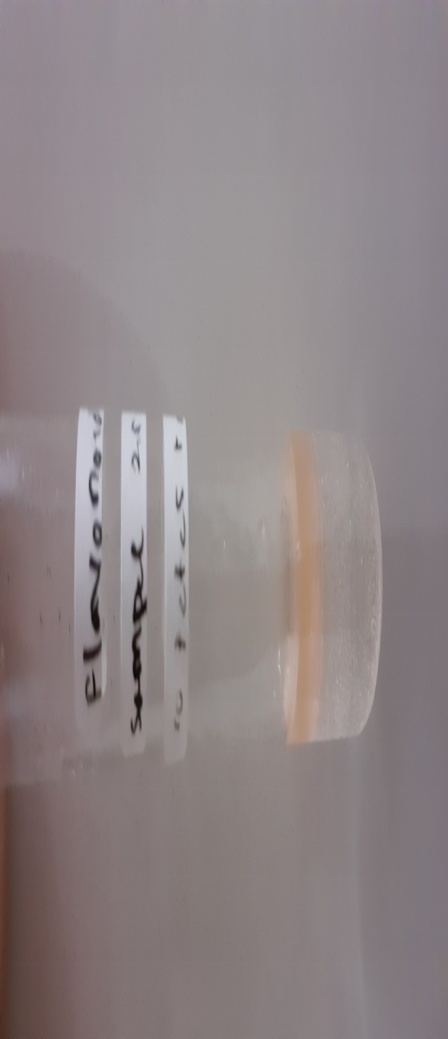 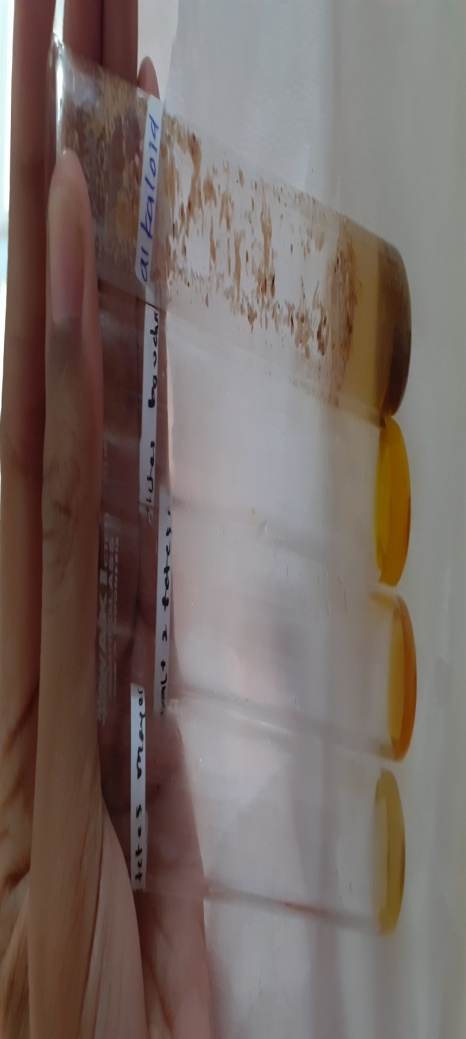 Hasil uji Alkaloid ( + )			b.Hasil uji Flavonoid ( + )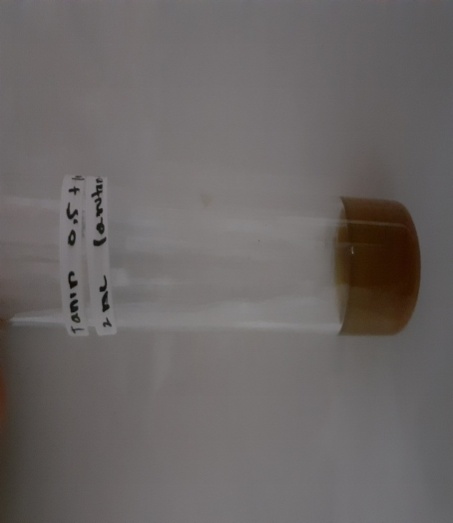 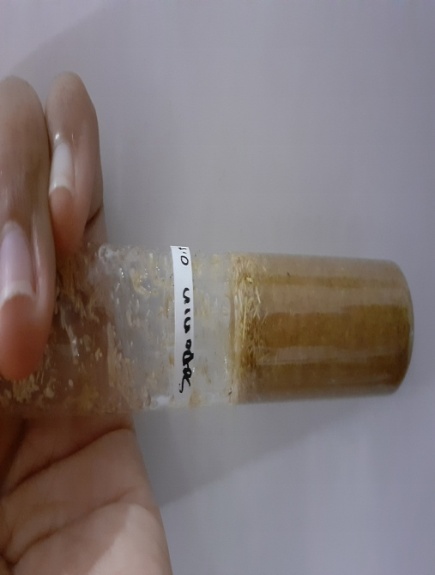 c.  Hasil uji Saponin ( - )  			d. Hasil uji Tanin  ( + )Lampiran 4. (Lanjutan)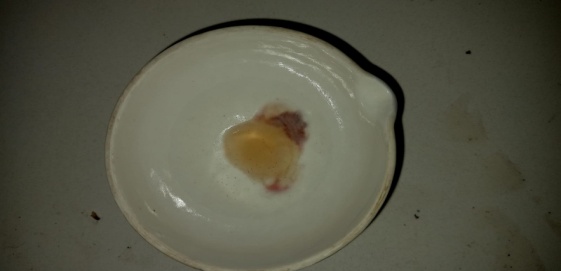 e. Hasil uji Steroid ( + )Lampiran 5. Contoh sediaan dari ekstrak alang – alang (Imperata cylindrica (L.) P. Beauv) yang berada di pasaran hanya berupa serbuk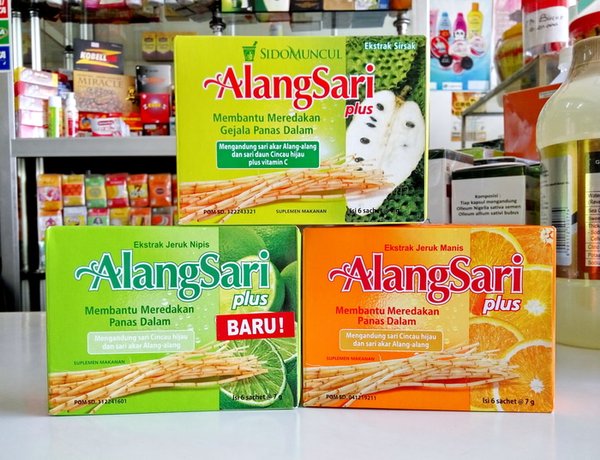 Keterangan : Contoh sediaan dari ekstrak alang – alang (Imperata cylindrica (L.) P. Beauv) yang berada di pasaran hanya berupa serbuk.Lampiran 6. Bagan alir karakerisasi simplia akar alang – alang (Imperata cylindrica (L.) P. Beauv).Lampiran 7.  Bagan alir skrining fitokimia ekstrak etanol akar alang – alang (Imperata cylindrica (L.) P. Beauv).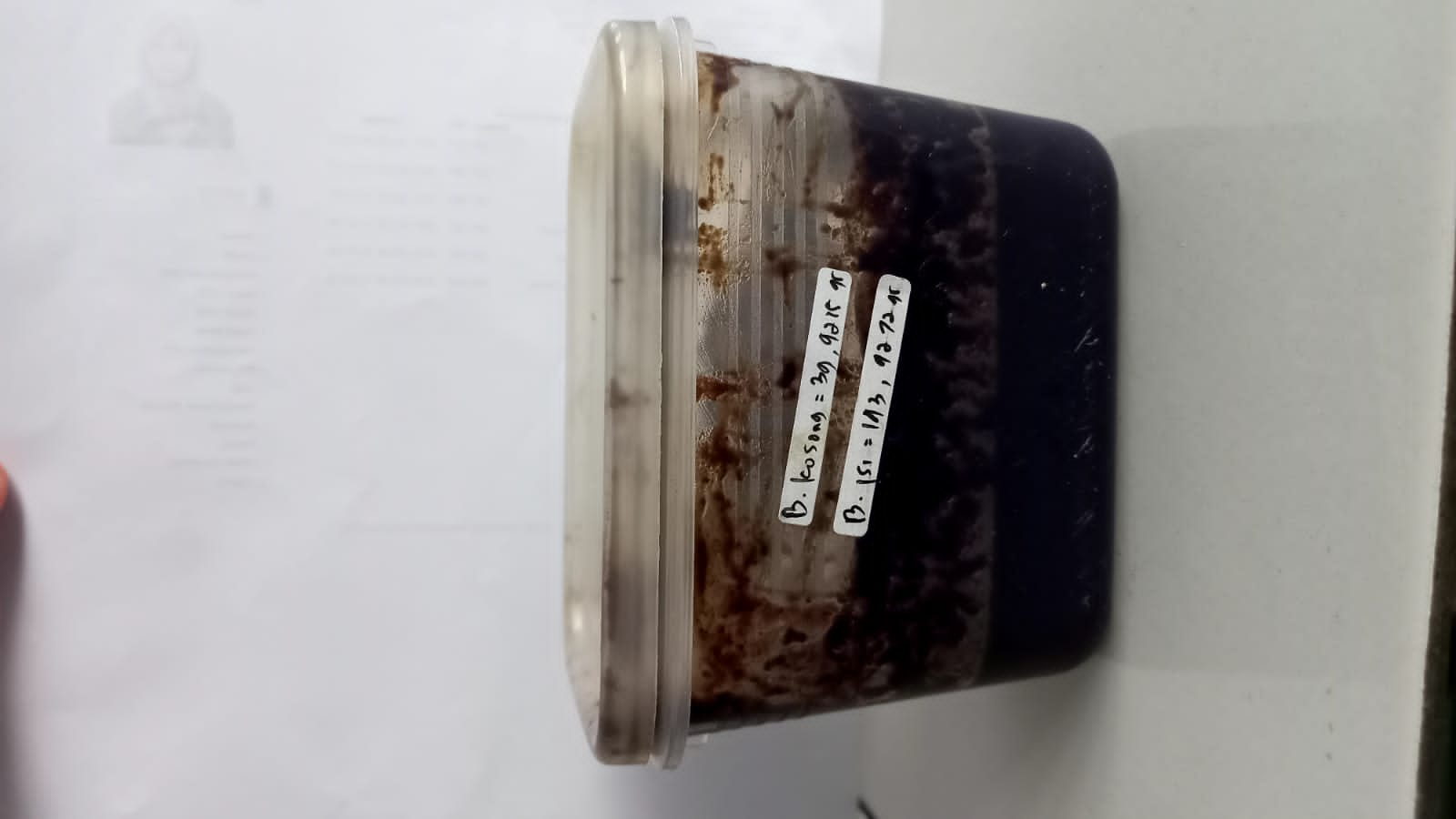 Lampiran 8. Bagan alir ekstraksi serbuk simplisia akar alang – alang (Imperata cylindrica (L.) P. Beauv).Lampiran 9. Perhitungan hasil randemen ekstrak akar alang – alang (Imperata cylindrica (L.) P. Beauv)Rendemen dari ekstrak dihitung dengan rumus :Rendemen =  X 100 %                  =  X 100 %                = 19,91 %Lampiran 10. Perhitungan karakterisasi simplisiaPerhitungan penetapan kadar air ( < 10 % )	Kadar Air  X 100%Kadar air I	=   X 100 %                          	=   X 100%                               	= 5,96 %Kadar air II              	=   X 100 %                                   	=  X 100 %                                    	= 5,97 %Kadar air III              	=  X 100 %                                   	=  X 100 %                                   	= 3,96 %Kadar air rata – rata   	=                                	= 5,29 %	Kadar air pada akar alang – alang (Imperata cylindrica (L.) P. Beauv) memenuhi syarat yaitu 5,29% tidak lebih dari 10%.Lampiran 10. ( Lanjutan )Perhitungan penetapan kadar sari larut air ( > 12,2 % )Kadar Sari Larut Air (%) = × 100%Kadar sari larut air I		=  X   X 100%		= 0,027  X 5 X 100%		= 13,9 %Kadar sari larut air II		=  X   X 100%		= 0,043  X 5 X 100%		= 21,9 %Kadar sari larut air III		=  X   X 100%		= 0,033 X 5 X 100%		= 16,8 %Kadar sari larut air rata – rata		=  		= 17,5 %    Kadar sari larut dalam air dalam akar alang – alang (Imperata cylindrica (L.) P. Beauv) sudah memenuhi syarat yaitu 17,5 % sudah lebih dari 12,2%.Lampiran 10. ( Lanjutan )  Perhitungan kadar sari larut dalam etanol ( > 15,7 % )Kadar Sari Larut dalam Etanol (%) =  × 100%Kadar sari larut etanol I	=  X   X 100%	= 0,033 X 5 X 100%	= 16,9 %Kadar sari larut etanol II	=  X   X 100%	= 0,045 X 5 X 100%	= 22,9 %Kadar sari larut etanol III	=  X   X 100%	= 0,041 X 5 X 100%	= 20,8 %Kadar sari larut etanol rata – rata 	=  	= 20,2 %       Kadar sari larut dalam etanol dalam akar alang – alang (Imperata cylindrica (L.) P. Beauv) sudah memenuhi syarat yaitu 20,2% sudah lebih dari 15,7%.Lampiran 10. ( Lanjutan )  Perhitungan penetapan kadar abu total ( < 3,4 % )Kadar Abu Total =  × 100%Kadar abu total I	=   X 100 %                             	= 0,02  X 100%                             	= 2,49 %Kadar abu total II        	=   X 100 %                                   	= 0,03 X 100 %                       	= 3,43 %Kadar abu total III       	=  X 100 %                                   	=  0,01 X 100 %                                   	= 1,48 %Kadar abu total rata – rata  	=                             	= 2,47 %	Penetapan kadar abu total dalam akar alang – alang (Imperata cylindrica (L.) P. Beauv) sudah memenuhi syarat yaitu 2,47% tidak lebih dari 3,4%.Lampiran 10. ( Lanjutan )  Perhitungan penetapan kadar abu tidak larut asam ( < 2,7 )	Kadar abu tidak larut asam = × 100%Kadar abu tidak larut asam I		=   X 100 %                             			= 0,02  X 100%                             			= 2,49 %Kadar abu tidak larut asam II 		=   X 100 %                                    		= 0,019 X 100 %                                    		= 1,96 %Kadar abu tidak larut asam III	=  X 100 %                                   			=  0,009 X 100 %                                  			= 0,99 %Kadar abu total rata – rata   		=                             	       		= 1,81 %       Penetapan kadar abu total dalam akar alang – alang (Imperata cylindrica (L.) P. Beauv) sudah memenuhi syarat yaitu 1,81% tidak lebih dari 3,4%.Lampiran 11. Perhitungan dosis tablet       Bahan aktif yang digunakan pada formulasi dalam bentuk granul ekstrak kering akar alang – alang (Imperata cylindrica (L.) P. Beauv) sehingga diperlukan perhitungan untuk mengkonversikan dosis ekstrak kental akar alang – alang (Imperata cylindrica (L.) P. Beauv) menjadi dosis granul ekstrak kering akar alang – alang (Imperata cylindrica (L.) P. Beauv) yang digunakan dalam penelitian ini. Digunakan dosis 222 mg ekstrak kental akar alang – alang (Imperata cylindrica (L.) P. Beauv) sesuai penelitian Kartika (2009), pada pembuatan tablet biasa.       Ekstrak kental akar alang – alang (Imperata cylindrica (L.) P. Beauv) kemudian diencerkan dengan penambahan laktosa sedikit demi sedikit hingga homogen dan terbentuk serbuk kering lalu digranulasi dengan pasta amilum hingga terbentuk granul kering. Penambahan sukrosa dengan perbandingan 1:3, yaitu  satu bagian ekstrak kental diencerkan dengan tiga bagian serbuk sukrosa. Jumlah granul kering ekstrak akar alang – alang (Imperata cylindrica (L.) P. Beauv) yang setara dengan dosis aktif 333 mg adalah :Setiap 1 mg ekstrak kental akar alang – alang (Imperata cylindrica (L.) P. Beauv), diencerkan dengan 3 mg serbuk sukrosa, sehingga granul kering akar alang – alang (Imperata cylindrica (L.) P. Beauv) adalah 4 mg. Setiap 333 mg ekstrak kental akar alang – alang (Imperata cylindrica (L.) P. Beauv), diencerkan dengan 999 mg serbuk sukrosa, sehingga granul kering ekstrak akar alang – alang (Imperata cylindrica (L.) P. Beauv) adalah 1332 mg.Lampiran 12. Perhitungan sumber asam dan sumber basa       Tablet effervescent yang berisi natrium bikarbonat dan asam sitrat ketika berinteraksi dengan air akan menghasilkan gas yaitu karbondioksida yang di tunjukkan pada reaksi berikut ini :A-COOH 	+ 	B-HCO3 		 CO2 	+ 	 H2O 	 + 	 B-A-COO-     (Asam)	  (Basa)	            (Gas)		   (Air)	                 (Garam)	H3C6H5O7.H2O  +  3NaHCO3 	       3CO2	+ 4H2O		+ Na3C6H5O7	BMNaHCO3	= 84,01 g/mol 		Ekivalensi NaHCO3	= 1	BMC6H8O7	= 192,13 g/mol	Ekivalensi C6H8O7	= 3 		Bobot ekivalen =  +  = 148,053 g/mol       Komposisi asam sitrat dan natrium bikarbonat dalam tablet effervescent yang menghasilkan hasil yang bervariasi yaitu 45%, 50%, 55%, dan 60%.F1. Total asam basa 	= 45% dari berat tablet				= 45% x 4500 mg = 2.025 mg  1000 	= 2,02 gramBobot ekivalen . mol ekivalen 				= 2,02 gram148,053		 . mol ekivalen 	 			= 2,02 gramMol ekivalen 		=        			= 0,01364 molBerat asam	=  g/mol x 0,01364 mol		= 0,8735 gramBerat basa			=  g/mol x 0,01364 mol		= 1,1458 gramF2. Total asam basa 	= 50% dari berat tablet				= 50% x 4500 mg = 2.250 mg  1000 	= 2,25 gramBobot ekivalen . mol ekivalen 				= 2,25 gramLampiran 12. (Lanjutan)148,053   	. mol ekivalen 	  				= 2,25 gramMol ekivalen 	=  			= 0,01519 molBerat asam		=  g/mol x 0,01519 mol			= 0,9728 gramBerat basa		=  g/mol x 0,01519 mol			= 1,2761 gramF3. Total asam basa 	= 55% dari berat tablet				= 55% x 4500 mg = 2.47 mg  1000 	= 2,47 gramBobot ekivalen . mol ekivalen 				= 2,47 gram148,053		 . mol ekivalen 	 			= 2,47 gramMol ekivalen 	=  			= 0,01668 molBerat asam		=  g/mol x 0,01668 mol			= 1,0682 gramBerat basa		=  g/mol x 0,01668 mol			= 1,4012 gramF4. Total asam basa = 60% dari berat tablet			    = 60% x 4500 mg = 2700 mg  1000 	= 2,7 gramBobot ekivalen . mol ekivalen                        		= 2,7 gram148,053          . mol ekivalen 	                        		= 2,7 gramMol ekivalen 	=  	  		= 0,01823 molBerat asam		=  g/mol x 0,01823 mol	  		= 1,1675 gramBerat basa		=  g/mol x 0,01823 mol	   		= 1,5315 gramLampiran 13. Perhitungan bahan Formula 1 (45%)R/ Granul ekstrak kering akar alang – alang 		1332 mg	Asam sitrat + natrium bikarbonat 			45%	Mg stearat						1%	Talk 						1%	Amilum manihot 						1%	Amilum maydis						5%	Granul sukrosa ad						4500 mg	m.f tab dtd No L I. Rencana kerjaBobot tablet 		= 4500 mgDiameter tablet = 25 mmMetode 		= Variasi konsentrasi sumber asam dan basaBentuk tablet 		= Bulat pipihPerhitungan bahanGranul ekstrak kering akar alang – alang = 1332 mg x 1 tablet =  1,332 gramAsam sitrat 	= 0,8735 gram x 1 tablet  = 0,8735 gram Natrium bikarbonat	= 1,1458 gram x 1 tablet = 1,1458 gramMg stearat		= 1/100 x 4500 mg = 45 mg x 1 tablet = 0,045 gramTalk 		= 1/100 x 4500 mg = 45 mg x 1 tablet = 0,045 gramAmilum manihot	= 1/100 x 4500 mg = 45 mg x 1 tablet = 0,045 gramAmilum maydis	= 5/100 x 4500 mg = 225 mg x 1 tablet = 0,225 gramGranul sukrosa         = 4,5 gram – ( 1,332 +  0,8735 +  1,1458 +  0,045 +			                     0,045 + 0,045 +  0,225 )		= 4,5 gram – 3,7113 gram		= 0,7887 gramLampiran 13. (Lanjutan)R/ Pasta amilum manihot 8% 		30%	Sukrosa 			 		ad 0,7887 gramPasta amilum manihot terpakai 30% = 30/100 x 0,7887 gram = 0,2366 gramMengandung amilum manihot sebanyak = 8/100 x 0,2366 gram = 0,0189 gramAquadest 	= 0,2366 gram – 0,0189 gram = 0,2177 gramSukrosa 	= 0,7887 gram – 0,2366 gram = 0,5521 gramFormula 2 (50%)R/ Granul ekstrak kering akar alang – alang 		1332 mg	Asam sitrat + natrium bikarbonat 			50%	Mg stearat						1%	Talk 						1%	Amilum manihot 						1%	Amilum maydis						5%	Granul sukrosa ad						4500 mg	m.f tab dtd No L I. Rencana kerjaBobot tablet 		= 4500 mgDiameter tablet = 25 mmMetode 		= Variasi konsentrasi sumber asam dan basaBentuk tablet 		= Bulat pipihPerhitungan bahanGranul ekstrak kering akar alang – alang = 1332 mg x 1 tablet =  1,332 gramAsam sitrat 	= 0,9728 gram x 1 tablet  = 0,9728 gram Natrium bikarbonat	= 1,2761 gram x 1  tablet = 1,2761 gramMg stearat	= 1/100 x 4500 mg = 45 mg x 1 tablet = 0,045 gramTalk 	= 1/100 x 4500 mg = 45 mg x 1 tablet = 0,045 gramLampiran 13. (Lanjutan)Amilum manihot 	= 1/100 x 4500 mg = 45 mg x 1 tablet = 0,045 gramAmilum maydis	= 5/100 x 4500 mg =  225 mg x 1 tablet = 0,225 gram 	8. Granul sukrosa 	   = 4,5 gram – ( 1,332 +  0,9728 + 1,2761  +  0,045 + 0,045 +  0,045 +  0,225)     			= 4,5 gram – 3,9309 gram			= 0,5691 gramR/ Pasta amilum manihot 8% 		30%	Sukrosa 			  		ad 0,5691 gramPasta amilum manihot terpakai 30% = 30/100 x 0,5691 gram = 0,1707 gram Mengandung amilum manihot sebanyak = 8/100 x 0,1707 gram = 0,0136 gramAquadest 	= 0,1707 gram – 0,0136 gram = 0,1571 gramSukrosa 	= 0,5691 gram – 0,1707 gram = 0,3984 gramFormula 3 (55%)R/ Granul ekstrak kering akar alang – alang 		1332 mg	Asam sitrat + natrium bikarbonat 			55%	Mg stearat						1%	Talk 						1%	Amilum manihot						1%	Amilum maydis						5%	Granul sukrosa  ad						4500 mg	m.f tab dtd No L I. Rencana kerjaBobot tablet 			= 4500 mgDiameter tablet	 = 25 mmLampiran 13. (Lanjutan)Metode 			= Variasi konsentrasi sumber asam dan basaBentuk tablet 			= Bulat pipihPerhitungan bahanGranul ekstrak kering akar alang – alang = 1332 mg x 1 tablet =  1,332 gramAsam sitrat 	=  1,0682 gram x 1 tablet  = 1,0682gram Natrium bikarbonat	=  1,4012 gram x 1 tablet = 1,4012 gramMg stearat	= 1/100 x 4500 mg = 45 mg x 1 tablet = 0,045 gramTalk 	= 1/100 x 4500 mg = 45 mg x 1 tablet = 0,045 gramAmilum manihot 	= 1/100 x 4500 mg = 45 mg x 1 tablet = 0,045 gramAmilum maydis	= 5/100 x 4500 mg = 225 mg x 1 tablet = 0,225 gramGranul sukrosa 	= 4,5 gram – ( 1,332 + 1,0682 + 1,4012 + 0,045 +  0,045 + 0,045 + 0,225 )			= 4,5 gram –  4,1614gram			= 0,3386 gramR/ Pasta amilum manihot 8% 		30%	Sukrosa 			  		ad 0,3386 gramPasta amilum manihot terpakai 30% = 30/100 x 0,3386 gram = 0,1015 gramMengandung amilum manihot sebanyak = 8/100 x 0,1015 gram = 0,0081 gramAquadest 	= 0,1015 gram – 0,0081 gram = 0,0934 gramSukrosa 	= 0,3386 gram – 0,1015 gram = 0,2371 gramLampiran 13. (Lanjutan)Formula 4 (60%)R/ Granul ekstrak kering akar alang – alang 		1332 mg	Asam sitrat + natrium bikarbonat 			60%	Mg stearat						1%	Talk 						1%	Amilum manihot 						1%	Amilum maydis						5%	Granul sukrosa ad						4500 mg	m.f tab dtd No L I. Rencana kerjaBobot tablet 		= 4500 mgDiameter tablet 		= 25 mmMetode 				= Variasi konsentrasi sumber asam dan basaBentuk tablet 		= Bulat pipihPerhitungan bahanGranul ekstrak kering akar alang – alang = 1332 mg x 1 tablet = 1,332 gramAsam sitrat 	= 1,1675 gram x 1 tablet  = 1,1675 gram Natrium bikarbonat	= 1,5315 gram x 1 tablet = 1,5315 gramMg stearat	= 1/100 x 4500 mg = 45 mg x 1 tablet = 0,045 gram Talk 	= 1/100 x 4500 mg = 45 mg x 1 tablet = 0,045 gramAmilum manihot 	= 1/100 x 4500 mg = 45 mg x 1 tablet = 0,045 gramAmilum maydis	= 5/100 x 4500 mg = 225 mg x 1 tablet = 0,225 gramGranul sukrosa 	= 4,5 gram – (1,332 + 1,1675 + 1,5315 + 0,045 +   0,045 + 0,045 + 0,225)		= 4,5 gram – 4,166 gram		= 0,334 gramLampiran 13. (Lanjutan)R/ Pasta amilum manihot 8% 		30%	Sukrosa 			  		ad 0,334 gramPasta amilum manihot terpakai 30% = 30/100 x 0,334 gram = 0,1002 gramMengandung amilum manihot sebanyak = 8/100 x 0,1002 gram = 0,0080 gramAquadest 	= 0,1002 gram – 0,0080 gram = 0,0922 gramSukrosa 	= 0,334 gram – 0,1002 gram = 0,2338 gram			Lampiran 14. Hasil uji preformulasi tablet effervescentTabel data hasil uji waktu alir			Rumus = Keterangan : gram = berat granul 		detik = waktu mengalirnya serbukFormula 1 ( 45 % )	Uji I 	:  =  = 5 gram / detikUji II 	:  =  = 3,12 gram / detikUji III	:  =  = 2,78 gram / detikRata – rata 	:  =  =  = 3,63 gram / detikFormula 2  ( 50 % )	Uji I 	:  =  = 4,17 gram / detikUji II 	:  =  = 3,12 gram / detikUji III	:  =  = 3,57 gram / detikRata – rata   :  =  =  = 3,62 gram/detikFormula 3 ( 55 % )	Uji I 	:  =  = 3,84 gram / detikUji II 	:  =  = 2,71 gram / detikLampiran 14. (Lanjutan)Uji III	:  =  = 3,12 gram / detikRata – rata 	:  =  =  = 3,04 gram/detikFormula 4 ( 60 % )	Uji I 	:  =  = 4,54 gram / detikUji II 	:  =  = 3,57 gram / detikUji III	:  =  = 4,17 gram / detikRata – rata 	:  =  =  = 4,09 gram/detikTabel data hasil uji sudut diam 					Rumus = tg θ = Keterangan : θ = sudut diam	h = tinggi tumpukan granul (cm)	d = diameter tumpukan granul (cm)Formula 1 	: tg θ =  =  =  ; θ 22,40˚Formula 2	: tg θ =  =  =   ; θ 22,15˚Lampiran 14. (Lanjutan)Formula 3	: tg θ =  =  =   ; θ 23,03˚Formula 4	: tg θ =  =  =   ; θ 22,66˚Tabel data hasil uji indeks tapRumus : I =  X 100 % Keterangan : I 	   = Indeks tap (%)	Vo      = volume sebelum hentakan (ml)	Vtap    = volume setelah hentakan (ml)Formula 1 Indeks tap I				=  X 100 %  =  X 100 % = 13,2 %Indeks tap II				=  X 100 %  =  X 100 % = 8 %Indeks tap III			=  X 100 % =  X 100 % = 8,4 %Indeks tap rata – rata (%)	=   =  = 9,87  %Lampiran 14. (Lanjutan)Formula 2Indeks tap I				=  X 100 % =  X 100 % = 12 %Indeks tap II				=  X 100 % =  X 100 % = 12 %Indeks tap III			=  X 100 % =  X 100 % = 11,6 %Indeks tap rata – rata (%)	=   =  = 11,87  %Formula 3Indeks tap I				=  X 100 % =  X 100 % = 8 %Indeks tap II				=  X 100 % =  X 100 % = 13,6 %Indeks tap III			=  X 100 % =  X 100 % = 12 %Indeks tap rata – rata (%)	=   =  = 11,2  %Formula 4Indeks tap I				=  X 100 % =  X 100 % = 12 %Indeks tap II				=  X 100 % =  X 100 % = 10 %Indeks tap III			=  X 100 % =  X 100 % = 12 %Indeks tap rata – rata (%)	=   =  = 11,33 %Lampiran 15. Gambar granul, tablet,dan larutan effervescent Granul effervescent ekstrak akar alang – alang (Imperata cylindrica (L.) P. Beauv)  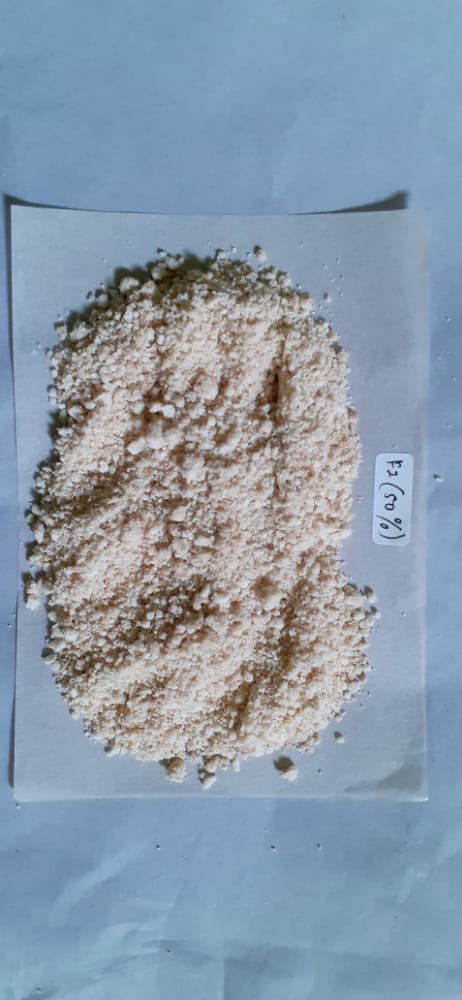 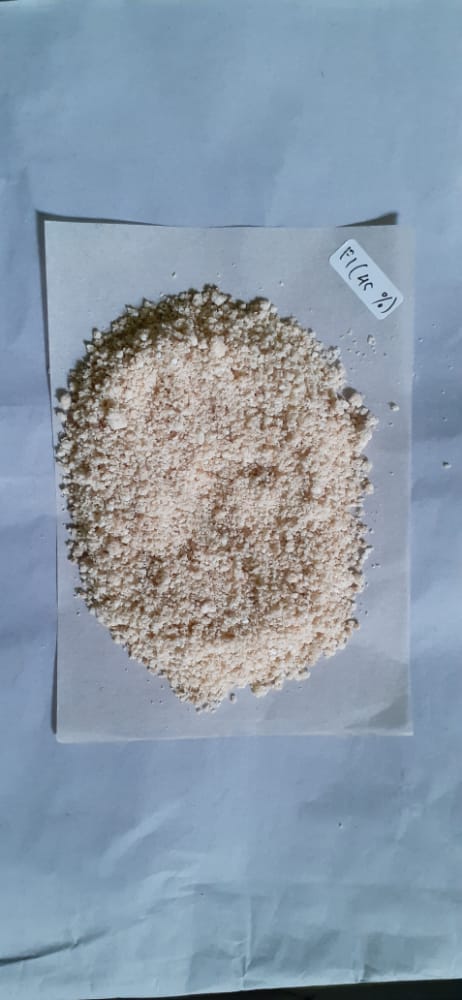 Granul formula 1 (45%)			b. Granul formula 2 (50%)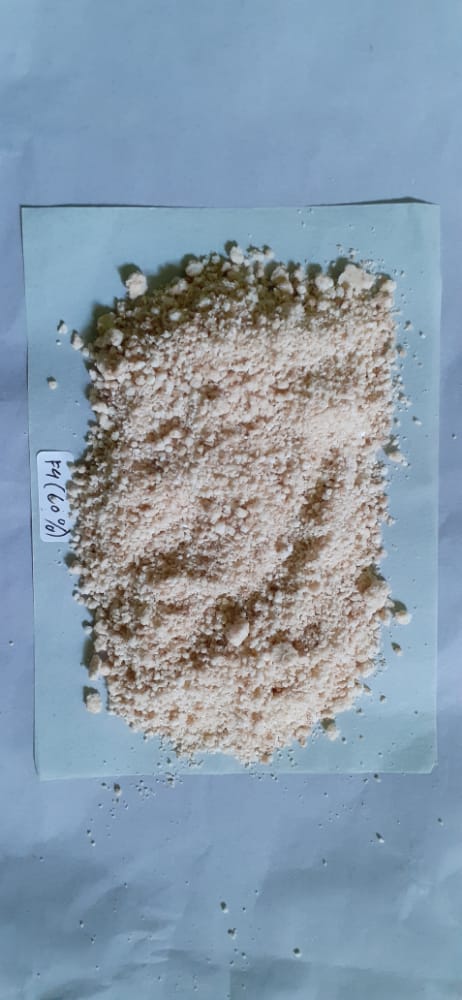 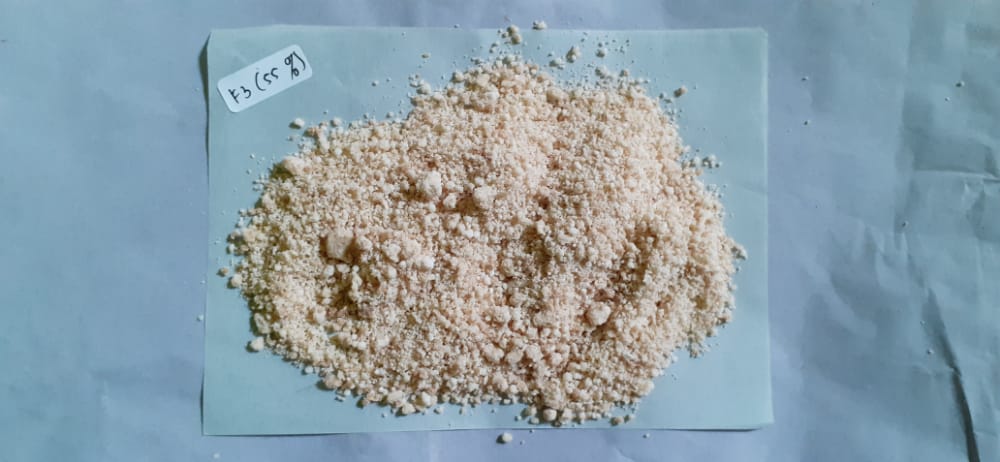 c. Granul formula 3 (55%)			d. Granul formula 4 (60%)Tablet effervescent ekstrak akar alang – alang (Imperata cylindrica (L.) P. Beauv)  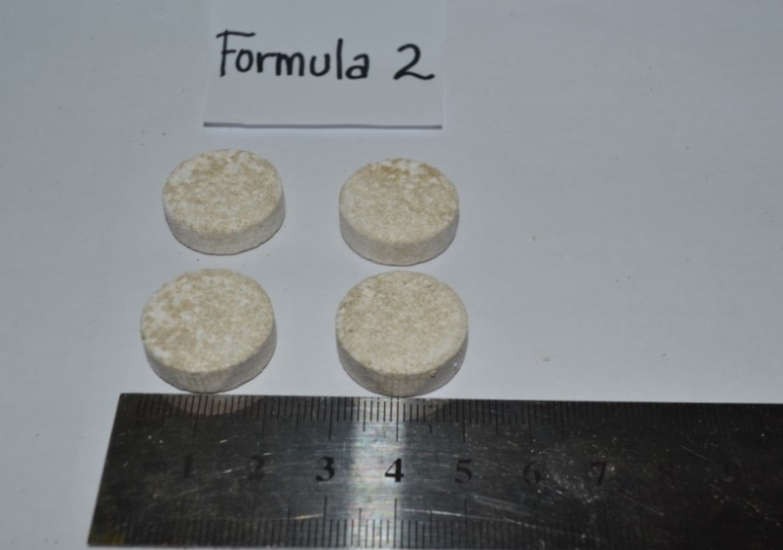 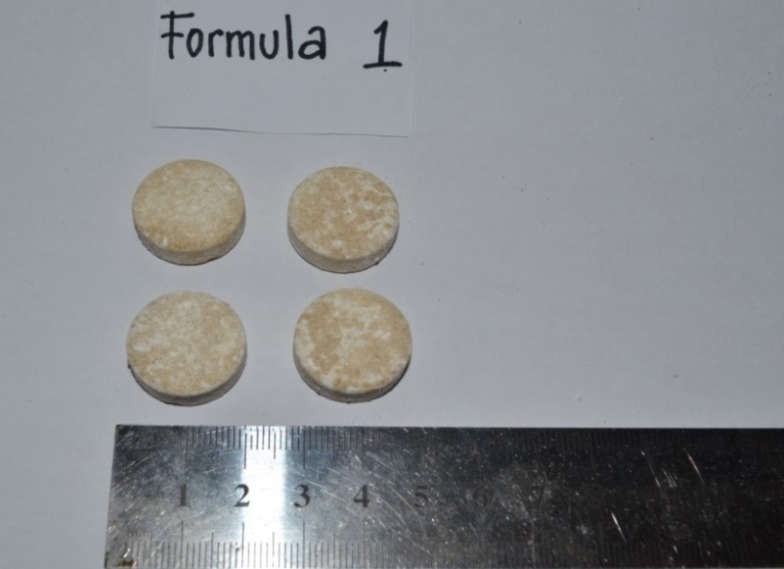 Tablet formula 1 (45%)			b) Tablet formula 2 (50%)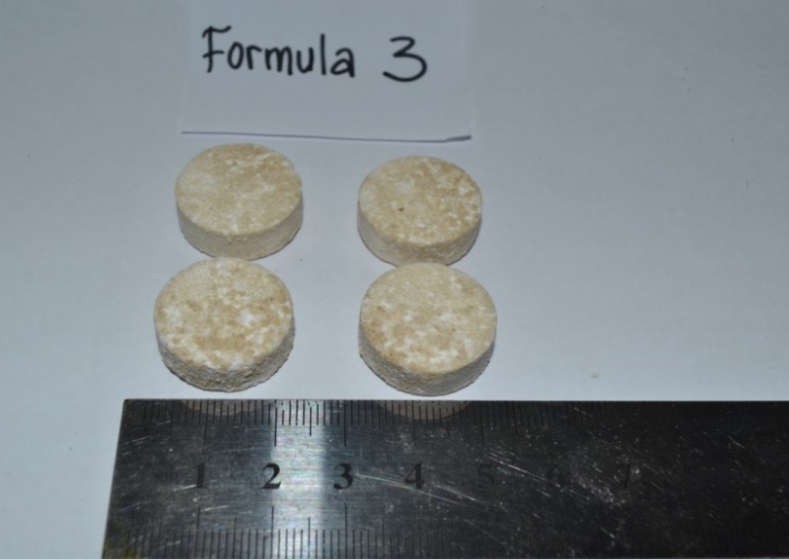 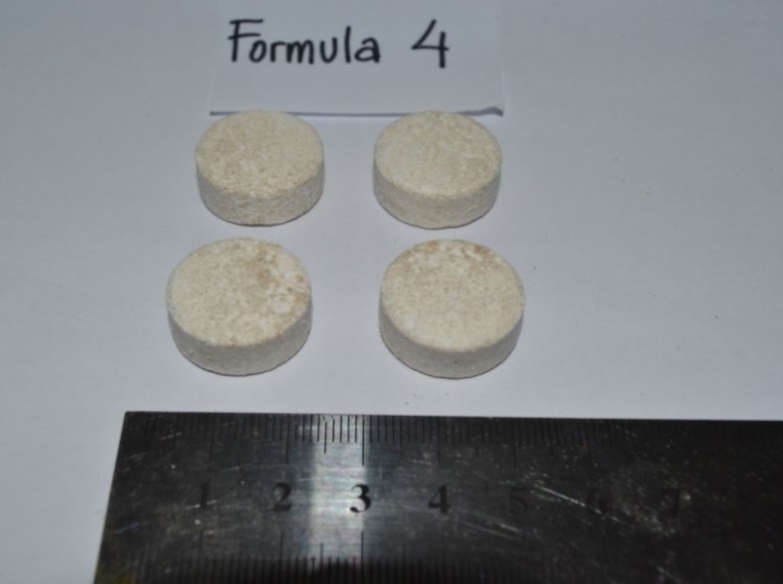 c) Tablet formula 3 (55%)			d) Tablet formula 4 (60%)c. Larutan effervescent ekstrak akar alang – alang (Imperata cylindrica (L.) P. Beauv)  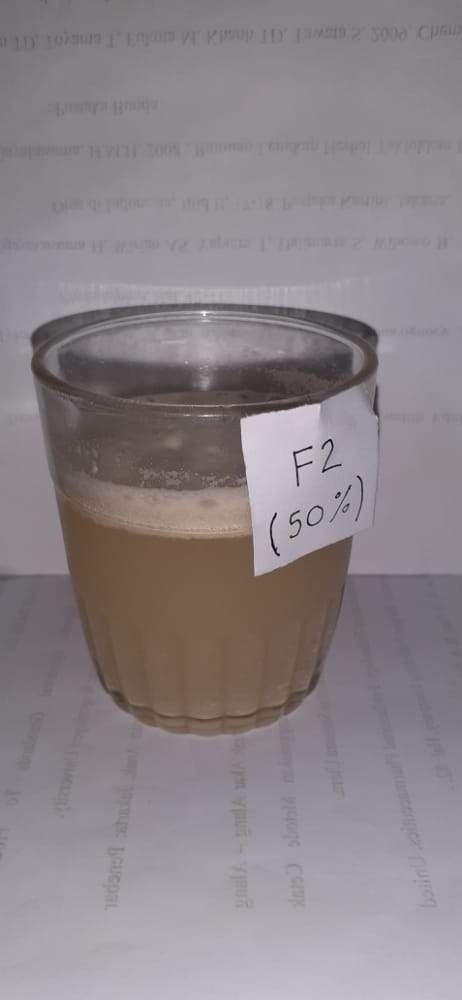 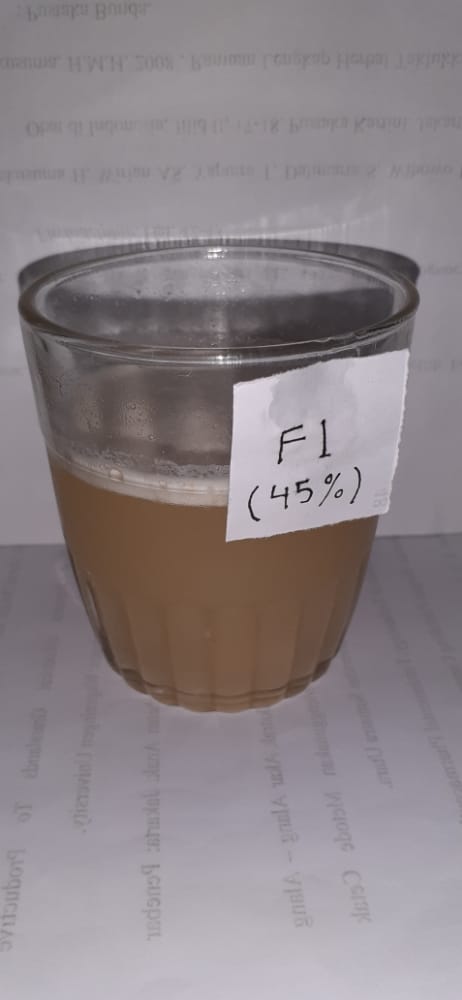 Larutan formula 1 (45%)			b. Larutan formula 2 (50%)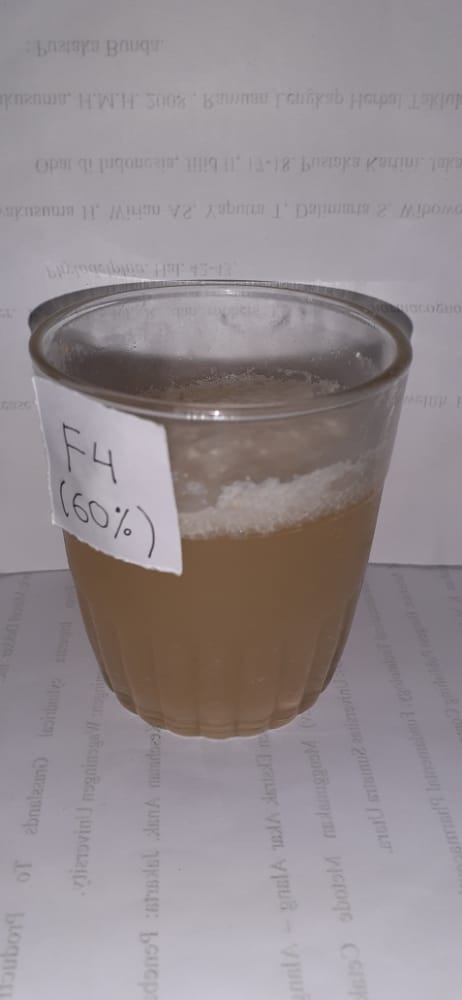 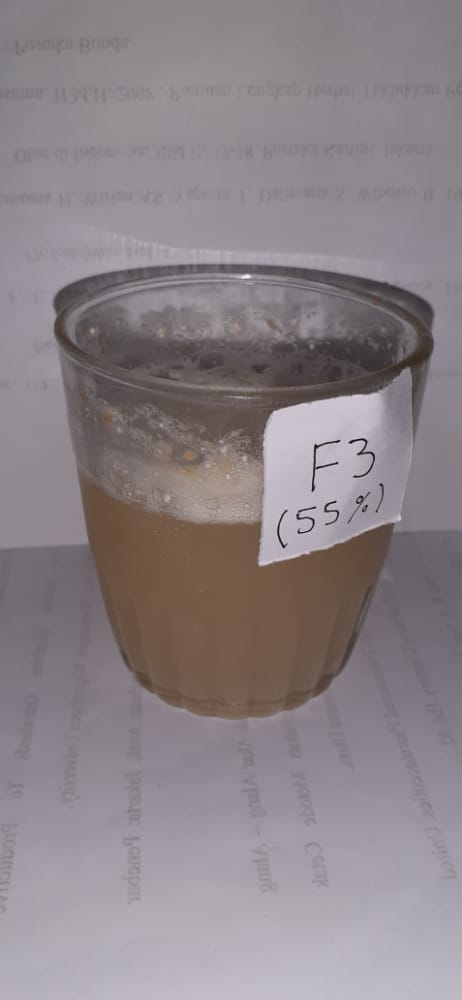 c. Larutan formula 3 (55%)			d. Larutan formula 4 (60%)Lampiran 16. Hasil uji evaluasi tablet Formula 1 ( 45% )Waktu larut 		: 03 menit 02 detikpH 				: 6,3Keseragaman bobot 	Berat 20 tablet 	= 88,98 gramBerat rata – rata 	= 4,44 gram 	Keseragaman bobot = A1 =  X 100 % = 2,25 %	Keseragaman bobot = A2 =  X 100 % = 2,25 %		Keseragaman bobot = B1 =  X 100 % = 2,47 %Kekerasan Friabilitas Bobot 20 tablet sebelum diputar = 88,98 gramLampiran 16. (Lanjutan)Bobot 20 tablet setelah diputar   = 88,35 gram 		F 	=   X 100 % 				=  X 100 %                     	=  X 100 % 			= 0,70 %Formula 2 ( 50 % )Waktu larut 		: 02 menit 09 detikpH 				: 6,5 Keseragaman bobot 	Berat 20 tablet 	= 89,13 gramBerat rata – rata 	= 4,45 gram Keseragaman bobot = A1 =  X 100 % = 2,69 %Keseragaman bobot = A1 =  X 100 % = 2,02 %Keseragaman bobot = B1 =  X 100 % = 2,92 %Lampiran 16. (Lanjutan)Kekerasan Friabilitas Bobot 20 tablet sebelum diputar = 89,13 gram Bobot 20 tablet setelah diputar   = 88,62 gram		F 	=   X 100 % 				=  X 100 %                    	=  X 100 %			= 0,57 %Formula 3 ( 55 % )1. Waktu larut 		: 04 menit 2. pH 			: 6,43. Keseragaman bobot 	Berat 20 tablet 	= 89,26 gramBerat rata – rata 	= 4,46Lampiran 16. (Lanjutan)	Keseragaman bobot = A1 =  X 100 % = 1,56 %	Keseragaman bobot = A1 =  X 100 % = 2,91 %	Keseragaman bobot = B1 =  X 100 % = 3,36 %4. Kekerasan Friabilitas Bobot 20 tablet sebelum diputar = 89,26 gramBobot 20 tablet setelah diputar   = 88,78 gram		F 	=   X 100 % 				=  X 100 %                     =  X 100 %	         = 0,53 % Lampiran 16. (Lanjutan)Formula 4 ( 60 % )1. Waktu larut 			: 02 menit 03 detik2. pH 				: 6,93. Keseragaman bobot 	Berat 20 tablet 	= 88,93 gram	Berat rata – rata 	= 4,44 gram	Keseragaman bobot = A1 =  X 100 % = 4,27 %	Keseragaman bobot = A2 =  X 100 % = 3,37 %	Keseragaman bobot = B1 =  X 100 % = 3,82 %4. Kekerasan 5.Friabilitas Bobot 20 tablet sebelum diputar = 88,93 gram Lampiran 16. (Lanjutan)Bobot 20 tablet setelah diputar   = 88,06 gram		F 	=   X 100 % 				=  X 100 %                     =  X 100 %		        = 0,97  %No.Berat sampel (g)Volume air awal (ml)Volume air akhir (ml)Kadar air %1.2.3.5,035,025,041,81,61,92,11,92,15,96 %5,97 %3,96 %No.Berat sampel (g)Berat sari (g)Kadar sari larut air (%)1.2.3.5,035,025,040,140,220,1713,9 %21,9 %16,8 %No.Berat sampel (g)Berat sari (g)Kadar sari larut etanol (%)1.2.3.5,035,025,040,170,230,2116,9 %22,9 %20,8 %No. Berat sampel (g)Berat abu (g)Kadar abu total (%)1.2.3.2,012,042,020,050,070,032,49 %3,43 %1,48 %No.Berat sampel (g)Berat abu (g)Kadar abu tidak larut asam %1.2.3.2,012,042,020,050,040,022,49 %1,96 %0,99 %PengujianWaktu alir ( detik )Waktu alir ( detik )Waktu alir ( detik )Waktu alir ( detik )PengujianF1F2F3F4I54,173,844,54II3,123,122,713,57III2,783,573,124,17Rata – rata3,633,623,044,09FormulasiSudut diam (˚)Sudut diam (˚)Sudut diam (˚)Sudut diam (˚)Sudut diam (˚)Sudut diam (˚)Sudut diam (˚)Sudut diam (˚)Sudut diam (˚)FormulasiPengujianPengujianPengujianPengujianPengujianPengujianRata – rataRata – rataRata – rataFormulasiIIIIIIIIIIIIRata – rataRata – rataRata – rataFormulasiH(cm)D(cm)H(cm)d(cm)H(cm)d(cm)H(cm)D(cm)Ø(˚)F12132,6122,911,42,512,1322,40F22,511,2211,52,411,26,933,922,15F32,311,62,411,42,711,87,434,823,03F43122,1112117,13422,66FormulaPengujianIndeks tap (%)Indeks tap (%)Indeks tap (%)Indeks tap (%)FormulaPengujianVo (ml)Vtap (ml)I (%)Rata – rata (o)F1I2521,713,2 9,87 F1II252389,87 F1III2522,98,49,87 F2I25221211,87F2II25221211,87F2III2522,111,611,87F3I2523811,2F3II2521,613,611,2F3III25221211,2F4I25221211,33F4II2522,51011,33F4III25221211,33No.Bobot (gram)Deviasi (gram)No.Bobot (gram)Deviasi (gram)1.4,430,071.4,502.4,490,012.4,400,103.4,460,043.4,440,064.4,490,014.4,390,115.4,430,075.4,440,066.4,430,076.4,450,057.4,470,037.4,420,088.4,508.4,490,019.4,400,109.4,430,0710.4,420,0810.4,50No.Kekerasan (kg)1.7,2 kg2.6,1 kg3.4,9 kg4.5,28 kg Rata – rata5,87 kg No.Bobot (gram)Deviasi (gram)No.Bobot (gram)Deviasi (gram)1.4,490,011.4,450,022.4,460,042.4,450,023.4,460,043.4,504.4,470,034.4,410,095.4,490,015.4,460,046.4,490,016.4,440,067.4,440,067.4,420,088.4,380,128.4,490,019.4,480,029.4,370,1310.4,480,0210.4,50No.Kekerasan (kg)1.5,7 gram 2.6 gram3.5,95 gram4.7,4 gramRata – rata6,26 gram No.Bobot (gram)Deviasi (gram)No.Bobot (gram)Deviasi (gram)1.4,480,021.4,370,132.4,480,022.4,503.4,460,043.4,490,014.4,430,074.4,350,155.4,490,015.4,470,036.4,490,016.4,470,037.4,440,067.4,470,038.4,508.4,450,059.4,490,019.4,5010.4,440,610.4,490,01No.Kekerasan (kg)1.7,9 gram2.7,5 gram3.4,98 gram4.6,8 gram Rata – rata6,79 gram No.Bobot (gram)Deviasi (gram)No.Bobot (gram)Deviasi (gram)1.4,501.4,490,012.4,480,022.4,490,013.4,310,193.4,450,054.4,450.054.4,470,035.4,450,055.4,470,036.4,506.4,490,017.4,507.4,420,088.4,350,158.4,330,179.4.430,079.4,430,0710.4,430,0710.4,490,01No.Kekerasan (kg)1.8 gram2.5,35 gram3.5 gram4.6,7 gramRata – rata6,26 gram 